Fachbegriffe verstehenA1 Lies dir folgende Texte durch und setze die richtigen Wörter in die Lücken ein. Nutze dazu die Wörter unter den Texten. Achtung: Manchmal ist dort ein Wort zu viel angegeben.BakterienBakterien sind ---------------------. Sie vermehren sich ungeschlechtlich durch Zellteilung                 .  Als Krankheitserreger                                verursachen sie z. B. Scharlach                          .Durch Antibiotika werden sie abgetötet                  oder ihre Vermehrung                    wird verhindert.Nutze diese Wörter: abgetötet, Zellteilung, Einzeller, Vermehrung, Antikörper, Scharlach, KrankheitserregerVirenViren sind keine Lebewesen                          . Sie bestehen nur aus Erbmaterial                              in einer Eiweißhülle                      . Viren nutzen Wirtszellen                       , um sich zu vermehren. Viren rufen Krankheiten                        hervor, wie zum Beispiel die  Grippe                             . Nutze diese Wörter: Erbmaterial, Wirtszellen, Lebewesen, Grippe, Krankheiten, Eiweißhülle, AllergenHI-VirenHI-Viren werden durch Sexual-              oder  Blutkontakte                       übertragen. Sie befallen die T-Helferzellen                      und zerstören sie. Das Immunsystem                     wird so geschwächt. Nutze diese Wörter: Immunsystem, Sexual-, T-Helferzellen, Speichel, Blutkontakte ImmunreaktionEs gibt zwei Formen der Immunreaktion. Bei der unspezifischen             Abwehr vernichten Fresszellen                 jede Art von Krankheitserregern. Bei der spezifischen               Abwehr werden Antikörper                  gebildet. Sie passen genau zum Krankheitserreger                       . Es entstehen Antigen-Antikörper-Komplexe                   . Diese werden von Fresszellen zerstört.Nutze diese Wörter: Krankheitserreger, Antikörper, Fresszellen, unspezifischen, spezifischen, Antigen-Antikörper-KomplexeFachbegriffe verstehenA1 Lies dir folgende Texte durch und setze die richtigen Wörter in die Lücken ein. Nutze dazu die Wörter unter den Texten. Achtung: Manchmal ist dort ein Wort zu viel angegeben.BakterienBakterien sind Einzeller                . Sie vermehren sich ungeschlechtlich durch Zellteilung                 . Als Krankheitserreger                                verursachen sie z. B. Scharlach                          .Durch Antibiotika werden sie abgetötet                  oder ihre Vermehrung                    wird verhindert.Nutze diese Wörter: abgetötet, Zellteilung, Einzeller, Vermehrung, Antikörper, Scharlach, KrankheitserregerVirenViren sind keine Lebewesen                          . Sie bestehen nur aus Erbmaterial                              in einer Eiweißhülle                      . Viren nutzen Wirtszellen                       , um sich zu vermehren. Viren rufen Krankheiten                        hervor, wie zum Beispiel die  Grippe                             . Nutze diese Wörter: Erbmaterial, Wirtszellen, Lebewesen, Grippe, Krankheiten, Eiweißhülle, AllergenHI-VirenHI-Viren werden durch Sexual-              oder  Blutkontakte                       übertragen. Sie befallen die T-Helferzellen                      und zerstören sie. Das Immunsystem                     wird so geschwächt. Nutze diese Wörter: Immunsystem, Sexual-, T-Helferzellen, Speichel, Blutkontakte ImmunreaktionEs gibt zwei Formen der Immunreaktion. Bei der unspezifischen             Abwehr vernichten Fresszellen                 jede Art von Krankheitserregern. Bei der spezifischen               Abwehr werden Antikörper                  gebildet. Sie passen genau zum Krankheitserreger                       . Es entstehen Antigen-Antikörper-Komplexe                   . Diese werden von Fresszellen zerstört.Nutze diese Wörter: Krankheitserreger, Antikörper, Fresszellen, unspezifischen, spezifischen, Antigen-Antikörper-KomplexeImmunbiologie (G/M)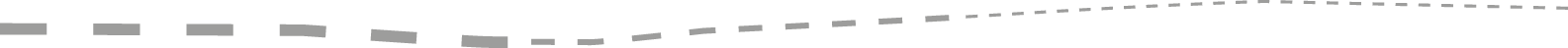 Immunbiologie (G/M)